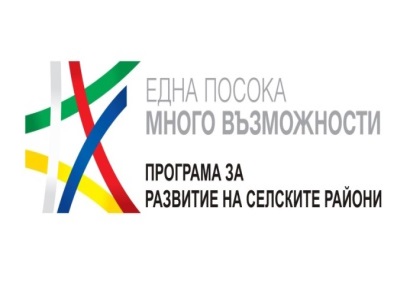 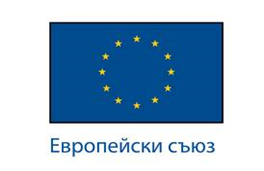 СЪСТАВНА КОМИТЕТА ЗА НАБЛЮДЕНИЕ НАПРОГРАМАТА ЗА РАЗВИТИЕ НА СЕЛСКИТЕ РАЙОНИ 2014-2020 г. КЪМ МЕСЕЦ ОКТОМВРИ 2019 г.ПРЕДСЕДАТЕЛ: д-р Лозана Василева – заместник-министър на земеделието храните и горите и ръководител на Управляващия орган на Програмата за развитие на селските райони (2014-2020).ЧЛЕНОВЕ С ПРАВО НА ГЛАС:1. Елена Иванова – титуляр – и.д. директор на дирекция „Развитие на селските       райони“, МЗХГ.Заместници:1.1.	Антон Аспарухов – началник на отдел „Програмиране, планиране, наблюдение и техническа помощ“, МЗХГ;1.2. Милен Кръстев – държавен експерт в отдел „Частни мерки“, МЗХГ;1.3. Стефан Спасов – началник на отдел „Водено от общностите местно развитие“, МЗХГ.2. Васил Грудев – титуляр – изпълнителен директор на Държавен фонд „Земеделие“ ДФЗ-РА.Заместници:2.1. Калоян Костадинов – директор на дирекция „Договориране по прилагане на мерките за развитие на селските райони“ ДФЗ-РА;2.2. Албена Пиналска – директор на дирекция „Оторизация на плащанията по мерките за развитие на селските райони“, ДДФЗ-РА.3. Стоян Котов – титуляр – директор на дирекция „Морско дело и рибарство“, МЗХГ.Заместници:3.1. Антоанета Хюбнер – държавен експерт в дирекция „Морско дело и рибарство“, МЗХГ;3.2. Красимира Данкова – главен експерт в дирекция „Морско дело и рибарство“, МЗХГ.4. Зорница Русинова – титуляр –  заместник-министър на труда и социалната политика и ръководител на Управляващия орган на Оперативна програма „Развитие на човешките ресурси“, Министерство на труда и социалната политика (МТСП).Заместници:4.1. Наталия Ефремова –  зам.главен директор на главна дирекция „Европейски фондове, международни програми и проекти“ (ГД ЕФМПП),  МТСП;4.2. Ташка Габровска – държавен експерт в отдел „Програмиране и договаряне” в ГД ЕФМПП, МТСП.5. Деница Николова – титуляр – заместник-министър на регионалното развитие и благоустройството и ръководител на Управляващ орган на Оперативна програма „Региони в растеж“ 2014-2020, Министерство на регионалното развитие (МРРБ).Заместници: 5.1. Евелина Стоянова-Тодорова – държавен експерт в главна дирекция „Стратегическо планиране и програми за регионално развитие“, МРРБ;5.2. Цветелина Атанасова – началник на отдел „Стратегическо планиране и договаряне“, главна дирекция „Стратегическо планиране и програми за регионално развитие“, МРРБ;5.3. Ивайло Стоянов – началник на сектор „Стратегическо планиране и програмиране“, главна дирекция „Стратегическо планиране и програми за регионално развитие“, МРРБ.6. Кирил Гератлиев – титуляр – изпълнителен директор  на ИА ОПНОИР и ръководител на УО на ОП НОИР. Заместници:6.1. Иван Попов – заместник изпълнителен директор на ИА ОП НОИР;6.2. Веселина Будинарска-Тюфекчиева – държавен експерт в дирекция „Програмиране, наблюдение и оценка“, ИА ОПНОИР ;6.3 Стилян Апостолов – началник на отдел „Финансова верификация“, Главна дирекция „Верификация“, ИА ОП НОИР.7. Смилена Костова – титуляр – и.д. главен директор на главна дирекция „Европейски фондове за конкурентоспособност“, Министерство на икономиката (МИ).Заместници:7.1. Илияна Илиева – заместник главен директор на Главна дирекция „Европейски фондове за конкурентоспособност“, МИ;7.2. Велина Попова – държавен експерт в  отдел „Програмиране и договаряне“ в Главна дирекция „Европейски фондове за конкурентоспособност“, МИ;7.3 Десислава Михалкова-Станимирова – главен експерт в отдел „Програмиране и договаряне“, Главна дирекция „Европейски фондове за конкурентоспособност“, МИ.8. инж. Галина Василева – титуляр – директор на дирекция „Координация на програми и проекти“ и ръководител на Управляващ орган на Оперативна програма „Транспорт и транспортна инфраструктура“, Министерство на транспорта, информационните технологии и съобщенията (МТИТС).Заместници:8.1. инж. Николай Дечев – началник на отдел „Мониторинг, информация и комуникация“ в дирекция „Координация на програми и проекти”, МТИТС;8.2. Десислава Николова – държавен експерт „Мониторинг, информация и комуникация” в дирекция „Координация на програми и проекти”, МТИТС.9. Емил Фархи – титуляр – държавен експерт в отдел „Мониторинг и верификация“ в дирекция „Добро управление”, Министерски съвет (МС).Заместник:9.1. Стефан  Пеев – главен експерт в отдел „Мониторинг и верификация“ в дирекция „Добро управление”, МС.10. Валерия Калчева – титуляр –  главен директор на главна дирекция „Оперативна програма „Околна среда“, Министерство на околната среда и водите (МОСВ).Заместници: 10.1. Далила Факирова – главен експерт в отдел „Програмиране и планиране“, ГД Оперативна програма „Околна среда“, МОСВ; 10.2. Атанаска Колева – държавен експерт в отдел „Програмиране и планиране“, ГД Оперативна програма „Околна среда“, МОСВ.11. Доц. д-р Баки Хюсеинов – титуляр –  заместник-председател на Комисия за защита от дискриминация (КЗД).Заместник:11.1. Йоана Йорданова – младши експерт в отдел „Специализирано производство“ при дирекция СПАП, КЗД.12. Мариета Немска – титуляр – директор в дирекция „Икономическа и социална политика”,  Министерски съвет (МС).Заместници: 12.1. Лора Каменова – държавен експерт в дирекция „Икономическа и социална политика”, МС;12.2. Теодора Влаевска – държавен експерт в дирекция „Икономическа и социална политика”, МС.13. Петя Василева – титуляр – директор на дирекция „Координация по въпросите на ЕС”,  (МС).Заместници:13.1. Богдана Стоянова – старши експерт в дирекция „Координация по въпросите на ЕС”, МС;13.2. Цветелина Хинкова – главен експерт в дирекция „Координация по въпросите на ЕС”, МС.14. Ангел Сираков – титуляр – началник на сектор „Политики и програми за устойчив растеж“, отдел „Наблюдение и анализ“ в дирекция „Централно координационно звено“, (МС).Заместници:14.1. Соня Микова – държавен експерт в отдел „Наблюдение и анализ” в дирекция „Централно координационно звено“, МС; 14.2. Николай Йонов – държавен експерт в отдел „Наблюдение и анализ“ в дирекция „Централно координационно звено“, МС.15. Весела Данева – титуляр – директор на дирекция „Държавни помощи и реален сектор”, Министерство на финансите (МФ).Заместници:15.1. Мария Веселинова – началник на отдел „Публично финансиране на реалния сектор и държавни помощи в чувствителни отрасли” в дирекция „Държавни помощи и реален сектор”, МФ;15.2. Паолина Киркова – главен експерт в дирекция „Държавни помощи и реален сектор”, МФ;15.3. Валери Вулев – държавен експерт в  дирекция „Държавни помощи и реален сектор”, МФ.16. Методи Методиев – титуляр –  директор на дирекция „Икономическа и финансова  политика“ , Министерство на финансите  (МФ).Заместници:16.1. Яна Маринова-Петрова – държавен експерт в отдел „Национални стратегии и програми за развитие“, МФ;16.2. Невена Гамизова – държавен експерт в отдел „Бюджет на ЕС“, МФ.17. Росица Иванова – титуляр – секретар на Националния съвет за сътрудничество по етническите и интеграционните въпроси (НССЕИВ).Заместници:17.1. Даниела Николова – държавен експерт в Секретариата на НССЕИВ; 17.2. Ахавни Топакбашян – държавен експерт в Секретариата на НССЕИВ.18. Гиргина Николова – титуляр – началник на отдел „Сметки и цени в селското и горското стопанство” в дирекция „Макроикономическа статистика“, Национален статистически институт (НСИ).Заместници:18.1. Мария Йорданова – държавен експерт в отдел „Сметки и цени в селското и горското стопанство“ в дирекция „Макроикономическа статистика“, НСИ;18.2. Зорница Иванова – държавен експерт в отдел „Сметки и цени в селското и горското стопанство” в дирекция  „Макро икономическа статистика“, НСИ. 19.  Жени Начева – заместник-министър, Министерство на здравеопазването (МЗ).Заместници:19.1. Ивайло Манджуков – държавен инспектор, МЗ.20. Пламен Панов – титуляр – главен експерт в отдел „Европейски програми и проекти“, дирекция „Международно сътрудничество, европейски програми и регионални дейности“, Министерство на културата (МК). Заместник:20.1. Десислава Димова -  главен експерт в отдел „Регионални дейности“, дирекция „Международно сътрудничество, европейски програми и регионални дейности“.21. Д-р инж. Любчо Тричков – титуляр – главен експерт, дирекция „Наука и международна дейност“, Изпълнителна агенция по горите (ИАГ).Заместници:21.1. Инж. Николай Василев – главен експерт, дирекция „Наука и международна дейност“, ИАГ;21.2. Инж. Росен Райчев – началник на отдел „Недържавни гори и контрол върху дейностите в горите“, дирекция „Гори и лесовъдски дейности“, ИАГ.22. Д-р Милена Гьонова – титуляр – началник на отдел „Идентификация на животните и ветеринарномедицинските дейности“, дирекция „Здравеопазване и хуманно отношение към животните и контрол на фуражите“ (ЗХОЖКФ), Българска агенция по безопасност на храните (БАБХ).Заместници:22.1. Д-р Иванка Кузманова – главен експерт в отдел „Здравеопазване на животните“, дирекция ЗХОЖКФ, БАБХ;22.2. Д-р Георги Демерджиев – главен експерт в отдел „Идентификация на животните и ветеринарномедицинските дейности“, дирекция ЗХОЖКФ, БАБХ.23. Недялко Славов – титуляр – областен управител на област Смолян, Регионален съвет за развитие на Южен централен район.Заместници:23.1. Никола Белишки – кмет на община Панагюрище, Регионален съвет за развитие на Южен централен район;23.2. Атанас Калчев – кмет на община Кричим, Регионален съвет за развитие на Южен централен район;23.3. Петър Паунов – кмет на община Батак, Регионален съвет за развитие на Южен централен район.24. Димитър Иванов – титуляр – областен управител на област Ямбол, Регионален съвет за развитие на Югоизточен район.  Заместник:24.1. Вълчо Чолаков – областен управител на област Бургас, Регионален съвет за развитие на Югоизточен район.25. Бисер Михайлов – титуляр – областен управител на област Благоевград, Регионален съвет за развитие на Югозападен район.  Заместници:25.1. Илиан Тодоров – областен управител на Софийска област, Регионален съвет за развитие на Югозападен район;25.2. Виктор Янев – областен управител на област Кюстендил, Регионален съвет за развитие на Югозападен район;25.3. Пламен Алексиев – кмет на община Радомир, Регионален съвет за развитие на Югозападен район.26. Генчо Генчев – титуляр – кмет на община Свищов, Регионален съвет за развитие на Северен централен район. Заместници:26.1. инж. Божидар Борисов – кмет на община Две могили, Регионален съвет за развитие на Северен централен район;26.2. Димитър Славов – кмет на община Бяла, Регионален съвет за развитие на Северен централен район.   27. Милена Недева – титуляр – кмет на община Каспичан, Регионален съвет за развитие на Североизточен район.Заместници: 27.1. Д-р Димитър Димитров – кмет на община Ветрино, Регионален съвет за развитие на Североизточен район;27.2. Мариан Жечев – кмет на община Шабла, Регионален съвет за развитие на Североизточен район.28. Мирослав Петров – титуляр – областен управител на област Плевен, Регионален съвет за развитие на Северозападен район.Заместници:28.1. Ваня Събчева – областен управител на област Ловеч, Регионален съвет за развитие на Северозападен район;28.2. Цветелина Александрова – кмет на община Георги Дамяново, Регионален съвет за развитие на Северозападен район;28.3. Иво Цветков – кмет на община Бяла Слатина, Регионален съвет за развитие на Северозападен район.“29. Красимир Джонев – титуляр – кмет на община Летница, Национално сдружение на общините в Република България (НСОРБ).Заместници:29.1. Илиян Янчев – кмет на община Малко Търново, НСОРБ;29.2. Арбен Мименов – кмет на община Сатовча, НСОРБ;29.3. Симеон Петков – експерт в НСОРБ.30. Тодор Николов – титуляр – член на Управителния съвет на Българска търговско-промишлена палата.31. Явор Гечев – титуляр – член на Националния съвет на Асоциация на индустриалния капитал в България (АИКБ).Заместници:31.1. Тодор Бозвелиев – експерт в АИКБ;31.2. Динко Янев – експерт в АИКБ;31.3. Добрин Иванов – изпълнителен директор на АИКБ.32. Венцислав Върбанов – титуляр – председател на Асоциацията на земеделските производители в България, член на Конфедерацията на работодателите и индустриалците в България (КРИБ). Заместник: 32.1. Павлина Ангелова – експерт на КРИБ.33. Светла Василева – титуляр – председател на Федерация на независимите синдикати от Земеделието, Конфедерация на независимите синдикати в България (КНСБ).Заместници:33.1. Славчо Петров – председател на Федерацията на независимите синдикални организации от хранителната промишленост, КНСБ;33.2. Красимир Пащрапански – председател на Синдикат бира, храни, напитки, КНСБ;33.3. Диана Найденова – главен експерт в КНСБ.34. инж. Иоанис Партениотис – титуляр – вицепрезидент на КТ „ПОДКРЕПА“.Заместници:34.1. Анелия Гълъбова – председател на национална федерация „Земеделие и горско стопанство“ на КТ „ПОДКРЕПА“;34.2. Петя Методиева – КТ „ПОДКРЕПА“;34.3. Борил Панайотов –  КТ „ПОДКРЕПА“.35. Силвия Тодорова – титуляр – директор „Индустриално развитие“, Българска стопанска камара (БСК).Заместник: 35.1. Росен Сиркьов – директор „Работодателски системи”, БСК.36. Георги Георгиев – титуляр – Национален алианс за социална отговорност.Заместници:36.1. Елка Тодорова – Национално сдружение на работодателите на хората с увреждания;36.2. Адриана Стоименова – изпълнителен директор на Център за психологически изследвания;36.3. Красимир Кънев – председател на Българска асоциация "Диабет".37. Проф. д-р инж. Мартин Банов – титуляр – председател на Селскостопанска академия. Заместници:37.1. Проф. д.с.н. Димитър Греков – Аграрен университет Пловдив – Съвет на ректорите на висшите училища в България; 37.2. Акад. Атанас Атанасов – Българска академия на науките, управител на „Съвместен геномен център“.38. Георги Йотов – титуляр – „Сдружение за социална подкрепа и развитие и бизнес реализация на личността – Диона”.Заместници:38.1. д-р Даниел Йорданов – Сдружение „Организация за научно практическо развитие на студентите” (ОНПРС);38.2. Людмил Живков – Сдружение „Организация за научно практическо развитие на студентите” (ОНПРС).39. Калин Минев – титуляр – председател на Управителния съвет на Агенция за развитие на човешките ресурси (АРЧР).Заместници:39.1. Катя Горанова – АРЧР;39.2. Христина Каспарян – АРЧР.40. Ирина Матеева – титуляр – Българско дружество за защита на птиците;Заместници:40.1. Иван Главчовски – Сдружение „Коалиция за устойчиво развитие“;40.2. Лора Жебрил – Сдружение „ВВФ – Световен фонд за дивата природа, Дунавско карпатска програма-България“.41. Димитър Димитров – титуляр – председател на Национална асоциация на младите фермери в България (НАМФБ).Заместници:41.1. Ирена  Христова – НАМФБ;41.2. Георги Василев – НАМФБ.42. Пламен Николов – титуляр  – Асоциация за развъждане на породата Ил Дьо Франс.Заместник:	42.1. Евгения Ачкаканова-Димитрова –  Асоциация за развъждане на породата Ил Дьо Франс.43. Петко Симеонов – титуляр – член на УС на Национална браншова организация „Български пчеларски съюз“ (НБО-БПС).Заместник: 43.1. Ганчо Ганев – председател на УС на НБО–БПС.44. Станка Тачева-Йоргова – титуляр –  председател на Управителния съвет на  Бизнесцентър/Бизнес инкубатор Нова Загора.Заместници:44.1. Илияна Пекова – титуляр – член на Управителния съвет на Българска асоциация на малките и средни предприятия; 44.2. Георги Томов – член на Контролния съвет на Бизнесцентър/Бизнес инкубатор Нова Загора;44.3. Леончия Велкова – член на Управителния съвет на Българска асоциация на малките и средни предприятия.45. Станчо Ставрев – титуляр – сдружение „Местна инициативна група „Тунджа”.Заместници:45.1. Ивелина Гецова – сдружение „Местна инициативна група „Лясковец-Стражица”;45.2. Мария Гиева – сдружение „Местна инициативна група „Раковски”;45.3. Ива Таралежкова – сдружение „Деветашко плато”.46. Румен Андреев– титуляр –  Асоциация на индустриалното свиневъдство в България Заместници:46.1. Д-р Добрин Папазов – Асоциация на свиневъдите в България;47. доц. д-р Йорданка Илиева – титуляр – заместник-председател на Българска национална асоциация за развитие на биволовъдството – Шумен.Заместник: 47.1. проф. д.с.н. Цонка Пеева – председател на Българска национална асоциация за развитие на биволовъдството – Шумен.48. инж. Тихомир Томанов – титуляр – изпълнителен директор на Асоциация общински гори (АОГ).Заместник:48.1. Пенчо Чанев – кмет на община Златарица и член на АОГ.49. Албена Симеонова – титуляр – председател на Управителния съвет  на Фондация за околна среда и земеделие.Заместници:49.1. Симеон Илиев – член на Управителния съвет на Българска асоциация на агенции за регионално развитие и бизнес центрове;49.2. Пепо Петров – член на Управителния съвет на Фондация за околна среда и земеделие;49.3. Национална асоциация на животновъдите и земеделците Струма 2012.50. Диана Атанасова – титуляр – началник на отдел „Агростатистика” в Главна дирекция „Земеделие и регионална политика” (ГДЗРП), МЗХГ.Заместник:50.1. Радомира Брусева – държавен експерт в отдел „Агростатистика“, ГДЗРП, МЗХГ.51. Силвия Василева – титуляр – директор на дирекция „Животновъдство“, МЗХГ.Заместници:51.2. Мариета Нейкова – и.д. началник на отдел „Животновъдство, генетични ресурси и производство“, дирекция „Животновъдство“, МЗХГ;51.2 Д-р Деница Динчева – началник на отдел „Технологии в животновъдството“, дирекция „Животновъдство“, МЗХГ.“52. Слави Кралев – титуляр – директор на дирекция „Растениевъдство и биологично производство“, МЗХГ.Заместник:52.1. Диана Босашка – главен експерт в отдел  „Биологично производство“, дирекция „Растениевъдство и биологично производство“, МЗХГ.“ 53. Ивайло Симеонов – титуляр – директор на дирекция „Обща политика в областта на хидромелиорациите и рибарството“, МЗХГ. Заместници:53.1. Руслан Кенаров – държавен експерт в дирекция „Обща политика в областта на хидромелиорациите и рибарството“, МЗХГ; 53.2. Надежда Богданова – държавен експерт в дирекция „Обща политика в областта на хидромелиорациите и рибарството“, МЗХГ. 54. Дора Ненова – титуляр – директор на дирекция „Държавни помощи и регулации”, МЗХГ.Заместник:54.1. Румен Яначков – началник на отдел „Държавни помощи” в дирекция „Държавни помощи и регулации”, МЗХГ.55. Емилия Манолова – титуляр  – директор на дирекция „Анализ и стратегическо планиране”, МЗХГ.Заместници:55.1. Мариана Маринова – началник на отдел „Стратегии и анализ на политики” в дирекция „Анализ и стратегическо планиране”, МЗХГ;55.2. Десислава Василева – началник на отдел „Икономически и пазарни анализи” в дирекция „Анализ и стратегическо планиране”, МЗХГ.56. Снежана Благоева – титуляр – директор на дирекция „Директни плащания и идентификация на земеделски парцели“, МЗХГ.Заместник:56.1. Мария Стефанова – началник на отдел „Директни плащания“ в дирекция „Директни плащания и идентификация на земеделски парцели“, МЗХГ.57. Ирина Лазарова  – титуляр – директор на дирекция  „Пазарни мерки и организации на производители“, МЗХГ.Заместници:57.1. Весела Цветкова – началник на отдел „Пазарни мерки“, дирекция  „Пазарни мерки и организации на производители“, МЗХГ;57.2. Елена Александрова-Георгиева – началник на отдел „Организации на производители и промоции“, дирекция  „Пазарни мерки и организации на производители“, МЗХГ.58. Младен Младенов – титуляр – изпълнителен директор на Национална служба за съвети в земеделието (НССЗ).Заместници:58.1 Димитър Ванев – главен директор на Главна дирекция „Съвети в земеделието и аналитична лаборатория”, НССЗ;58.2. Иванка Тодорова – главен секретар на НССЗ;58.3. Петя Куманова – заместник главен директор на Главна дирекция „Съвети в земеделието и аналитична лаборатория”, НССЗ.59. Милка Нанова – титуляр –  директор на дирекция „Програми и проекти в туризма“, Министерство на туризма (МТ).Заместник:59.1. Катя Първанова  – главен експерт в дирекция „Програми и проекти в туризма“, МТ.60. Николай Николов – титуляр – съветник по въпросите на  селското стопанство, Съюз за стопанска инициатива (ССИ).Заместник:61.1 Милен Каменов – експерт по въпросите на селското стопанство, ССИ.61. Росица Карамфилова – титуляр – началник на отдел „Стратегии и програми за околна среда“ (СПОС), дирекция „Политики по околна среда“ (ПОС), Министерство на околната среда и водите (МОСВ).Заместници:61.1. Ива Андонова – младши експерт в отдел СПОС в дирекция ПОС, МОСВ;61.2. Радослава Грозева – младши експерт в отдел СПОС  в дирекция ПОС, МОСВ.62. Чавдар Димитров – титуляр – главен експерт в отдел „Комуникационна инфраструктура и широколентов достъп“, дирекция „Комуникационна и информационна инфраструктура, Държавна агенция „Електронно управление“ (ДАЕУ).Заместници:62.1. Гергана Колешанска – директор на дирекция „Политики за е-управление“, ДАЕУ;62.2. Деница Голева – държавен експерт в отдел „Политики и методики“ в дирекция „Политики за е-управление“, ДАЕУ;62.3. Петър Михайлов – държавен експерт в отдел „Анализи“, дирекция „Политики за е-управление“, ДАЕУ.63. Кристина Цветанска – титуляр – председател на УС на Българска асоциация на консултантите по европейски програми (БАКЕП).Заместници:63.1. Емил Дърев – член на УС на БАКЕП;63.2. Албена Ненова – член на ОС на Регионална енергийна агенция-Пазарджик“ (РЕАП);63.3. Георги Симеонов – член на ОС на РЕАП. НАБЛЮДАТЕЛИ С ПРАВО НА СЪВЕЩАТЕЛЕН ГЛАС:1. Василка Костадинова – титуляр – началник на отдел „Сертификация и финансово управление на ЕФРР, дирекция „Национален фонд“, МФ.2. Десислава Кръстева – главен експерт в отдел „Стратегически документи и сътрудничество“, дирекция „Законодателство и методология“, АОП.Заместник: 2.1. Марияна Маньовска – старши експерт в отдел „Стратегически документи и сътрудничество“, дирекция „Законодателство и методология“, АОП.3. Силвия Георгиева  – титуляр  – директор на дирекция  „ Наблюдение, координация и контрол на дейността на Разплащателната агенция”, МЗХГ.Заместник:3.1. Нели Москова – старши експерт в дирекция  „Наблюдение, координация и контрол на дейността на Разплащателната агенция”, МЗХГ.4. Мартин Драганов – титуляр – изпълнителен директор и член на УС на Асоциацията на земеделските производители в България (АЗПБ);Заместник:4.1. Теодора Георгиева – главен секретар на АЗПБ.5. Ангел Вукодинов – титуляр - член на КС, Национална асоциация на зърнопроизводителите (НАЗ).Заместник: 5.1. Наталия Шукадарова – изпълнителен директор, НАЗ.6. Йордан Кръстанов – председател на УС на Българска асоциация на производителите на оранжерийна продукция (БАПОП). „Заместник:6.1. Красимир Кичуков – член на УС на БАПОП.7. Радослав Радев – титуляр – председател на Национална лозаро-винарска камара (НЛВК).Заместник: 7.1. Рада Виденова – главен секретар на НЛВК.8. Златко Златев – титуляр – председател на Национален съюз на пазарите на производителите (НСПП).Заместник:8.1. Кръстина Галова – член на НСПП.9. проф. Митко Лалев – титуляр – заместник председател на Продуктов борд за яйца, птиче и заешко месо.Заместник: 9.1. проф. Димитър Белоречков – председател на Съюза на птицевъдите.10. инж. Марияна Чолакова – титуляр – изпълнителен директор на Сдружение на производителите на растителни масла и маслопродукти в България.11. д-р Светла Чамова – титуляр – изпълнителен директор на Асоциация на месопреработвателите в България.Заместник: 11.1. д-р Диляна Попова – главен експерт в Асоциация на месопреработвателите в България.12. инж. Димитър Зоров – титуляр – председател на УС на Асоциация на млекопреработвателите в България.Заместник: 12.1. Симеон Присадашки – зам. председател на УС на Асоциация на млекопреработвателите в България.13. Савина Влахова – титуляр – председател на Съюз на българските мелничари (СБМ).14. инж. Антоанета Божинова – титуляр – изпълнителен директор на Съюз на преработвателите на плодове и зеленчуци (СППЗ).15. Веселина Зумпалова-Ралчева – титуляр – член на Управителен съвет на Българска асоциация „Биопродукти” (БАБ).16. Стоилко Апостолов – титуляр – управител на Фондация за биологично земеделие „Биоселена“. „Заместник:16.1 Тенчо Христов – ръководител на консултантска служба.17. Елеонора Негулова –  титуляр – председател на УС на Национално сдружение на малкия и среден бизнес (НСМСБ).Заместник: 17.1. Цветка Петрелийска  – (НСМСБ).18. Владислав Михайлов – титуляр – сдружение „Национална асоциация на млекопреработвателите”.19. Лъчезар Спасов – изпълнителен директор на Изпълнителна агенция Сертификационен одит на средствата от европейските земеделски фондове“ (ИА СОСЕЗФ).Заместници:19.1. Бисер Радков – директор на дирекция „Одитни дейности по Европейските земеделски фондове“, ИА СОСЕЗФ;19.2. Гергана Ангелова – държавен одитор, ИА СОСЕЗФ.Съгласно заповед № РД 09-488/23.06.2017 г., изменена и допълнена със заповед № РД 09-169/20.02.2018 г. , със заповед №  РД 09-803/28.08.2018 г. , със заповед № РД 09-565/12.06.2019 г. и със заповед № РД 09-906/26.09 на Министъра на земеделието, храните и горите.